Publicado en Madrid el 12/04/2024 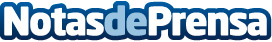 Cognizant ha concedido 70 millones de dólares para impulsar comunidades diversas a nivel global Cognizant (Nasdaq: CTSH), empresa tecnológica líder a nivel mundial, ha concedido 70 millones de dólares en fondos filantrópicos a través de 117 subvenciones a 77 organizaciones a nivel mundial desde 2018. Este hito se basa en la larga historia de Cognizant invirtiendo de manera filantrópica en programas globales de formación y en la creación de asociaciones que impulsan la movilidad económica en comunidades subrepresentadasDatos de contacto:María GuijarroGPS Imagen y Comunicación, S.L.622836702Nota de prensa publicada en: https://www.notasdeprensa.es/cognizant-ha-concedido-70-millones-de-dolares Categorias: Internacional Nacional Inteligencia Artificial y Robótica Madrid Solidaridad y cooperación Innovación Tecnológica http://www.notasdeprensa.es